Publicado en DUBAI el 08/11/2017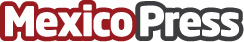 Grupo GDI firma acuerdo exclusivo con el Grupo Obertoi para llevar la legendaria marca a las AméricasGrupo GDI, una de las compañías líderes en desarrollo inmobiliario en México, firmó hoy una carta de intención y un acuerdo de exclusividad con el Grupo Oberoi de la India, bajo el cual el Grupo GDI tendrá los derechos exclusivos para desarrollar la marca Oberoi en los Estados Unidos, Canadá, México, América Latina y el CaribeDatos de contacto:Bronson Soares+55119933555Nota de prensa publicada en: https://www.mexicopress.com.mx/grupo-gdi-firma-acuerdo-exclusivo-con-el-grupo Categorías: Internacional Inmobiliaria Finanzas Viaje Turismo Emprendedores Recursos humanos Construcción y Materiales http://www.mexicopress.com.mx